For teachers / educatorsLead-inDepending on your learners, use the text below to create an information share gap-fill, a running dictation or a reading comprehension activity:Discuss with your learners how insects might be relevant in the following Sustainable Development Goals (SDGs) that were adopted by all United Nations Member States in 2015. These goals are to be actioned by 2030 so let’s get learning, understanding and acting!“How do you think insects play a role in these Global Goals for Sustainable development (SDG)?”SDG 6: Ensure availability and sustainable management of water and sanitation for all.SDG 14: Conserve and sustainably use the oceans, seas and marine resources for sustainable development.SDG 15: Protect, restore and promote sustainable use of terrestrial ecosystems, sustainably manage forests, combat desertification, halt and reverse land degradation and halt biodiversity lossWatch some clips of ‘David Attenborough life in the undergrowth BBC Earth’ on YouTube to get your learners interested and excited about insects.The Earth Warriors this month will learn about different insects near where they live.Page 2 is for making notes and page 3, when complete, is to be uploaded to www.stemgingereducation.com or emailed to info@stemgingereducation.comFor learnersThe Earth Warriors this month will learn about different insects.In science animals are classified in different ways: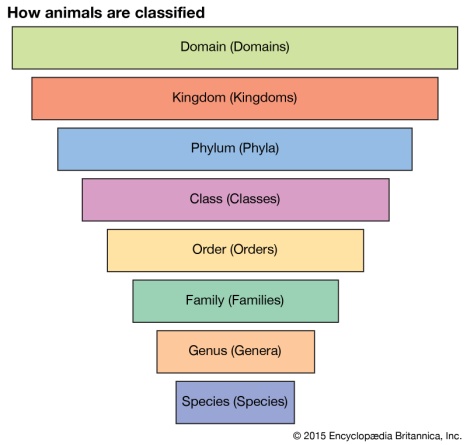 There are five orders of insects:Find an insect where you live (in your house, in your garden or a nearby park), you can also look online for insects that are common in your country.Draw a picture of the insect, identify which order it belongs to and learn what its ‘job’ is (soil engineer, pollinator, pest controller, decomposer or provider). What other information can you learn about this insect? Surprise us with some interesting facts!The insect I have chosen to learn about is: ______________________________________It is from the order: _____________________________________________________It lives in: ____________________________________________________________More information: __________________________________________________________________________________________________________________________________________________________________________________________________________________________________________________________________________________________________________________________________________________________________________________________Final project to be emailed to: info@stemgingereducation.comGroup name: __________________________Insect: ___________________________Order: _______________________________________________________________________________________________________________________________________________________________________________________________________________________________________________________________________________________________________________________________________________________________________________________________________________________________________OrdonataLepidopteraHymenopteraColeopteraOrthopteraDragonfliesDamselfliesButterfliesMothsBees, waspsAntsBeetlesGrasshoppersCrickets